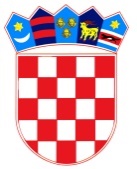 REPUBLIKA HRVATSKA – GRAD ZAGREB         Osnovna škola Josipa Račića           Zagreb, Srednjaci 30KLASA: 003-06/20-01/12
UR.BROJ: 251-191-20-03Zagreb, 10. prosinca 2020.ZAKLJUČCI  33. SJEDNICE ŠKOLSKOG ODBORA OSNOVNE ŠKOLE JOSIPA RAČIĆAAd. 1. Zapisnik 32. sjednice Školskog odbora jednoglasno je prihvaćen bez primjedbiAd. 2. Članovi Školskog odbora jednoglasno su dali prethodnu suglasnost za zasnivanje radnog odnosa sa Marinom Ćurić na radnom mjestu učiteljice Njemačkog jezika na određeno, puno radno vrijemeAd.3 Članovi Školskog odbora jednoglasno su dali suglasnost za donošenje odluke o otpisu knjižnične građeAd.4. Ravnatelj škole je obavijestio članove Školskog odbora da će Škola u sljedećem razdoblju pristupiti izmjeni i dopuni Godišnjeg plana i programa rada. 
Nije bilo dodatnih upita ni prijedloga.ZAPISNIČAR	                                    PREDSJEDNICA ŠKOLSKOG ODBORA             Matej Martić                                                                      Darija Jurič, prof.